Муниципальное бюджетное дошкольное образовательное учреждение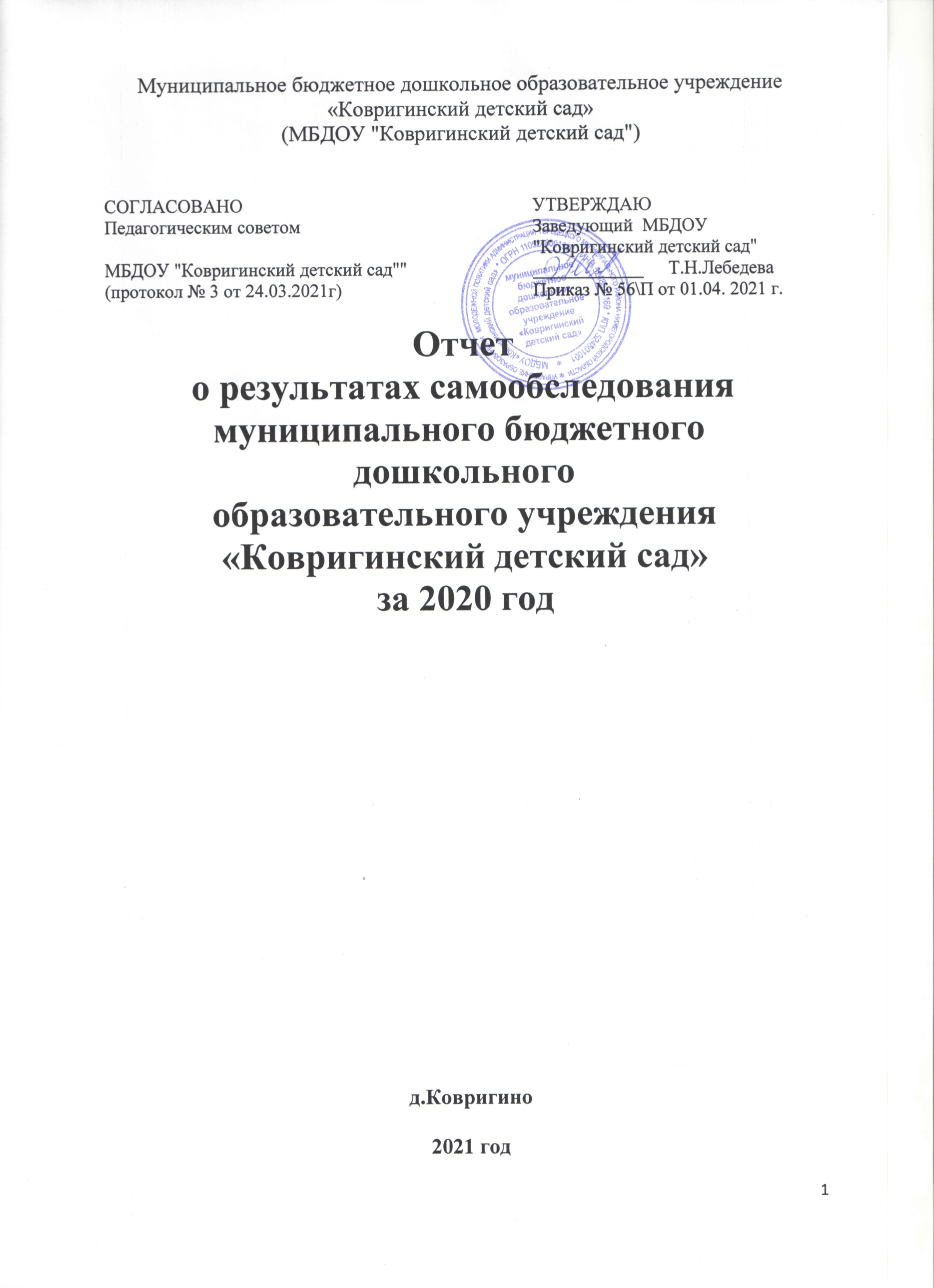 «Ковригинский детский сад»
(МБДОУ "Ковригинский детский сад")Отчет о результатах самообследования
муниципального бюджетного дошкольного образовательного учреждения
«Ковригинский детский сад» за 2020 годд.Ковригино2021 годСодержание отчета о результатах самообследованияАНАЛИТИЧЕСКАЯ ЧАСТЬ I. Общие сведения об образовательной организации Муниципальное бюджетное дошкольное образовательное учреждение «Ковригинский детский сад» (далее – Детский сад) расположено в центре деревни Ковригино вдали от производящих предприятий. Учреждение расположено в типовом двухэтажном здании, которое сдано в эксплуатацию в 1974 году. Проектная наполняемость на 65 мест. Общая площадь здания 763 кв. м, из них площадь помещений, используемых непосредственно для нужд образовательного процесса, 609 кв. м.Цель деятельности Детского сада – осуществление образовательной деятельности по реализации образовательных программ дошкольного образования. Предметом деятельности Детского сада является формирование общей культуры, развитие физических, интеллектуальных, нравственных, эстетических и личностных качеств, формирование предпосылок учебной деятельности, сохранение и укрепление здоровья воспитанников. Режим работы Детского сада: Режим пребывания детей в образовательной организации – режим полного дня (12- часовое пребывание) с 6.30 до 18.30, – режим полного дня (10,5- часовое пребывание) с 7.00 до 17.30,  при пятидневной рабочей неделе. Государственные праздники, суббота, воскресенье – выходные дни. II. Оценка системы управления организации Управление Детским садом осуществляется в соответствии с действующим законодательством и уставом Детского сада. Управление Детским садом строится на принципах единоначалия и коллегиальности. Коллегиальными органами управления являются: педагогический совет, общее собрание работников. Единоличным исполнительным органом является руководитель – заведующий. Органы управления, действующие в Детском садуСтруктура и система управления соответствуют специфике деятельности Детского сада. По итогам 2020 года система управления Детского сада оценивается как эффективная, позволяющая учесть мнение работников и всех участников образовательных отношений. В следующем году изменение системы управления не планируется.III. Оценка образовательной деятельности Образовательная деятельность в Детском саду организована в соответствии с Федеральным законом от 29.12.2012 № 273-ФЗ «Об образовании в Российской Федерации», ФГОС дошкольного образования, СанПиН 2.4.1.3049-13 «Санитарно-эпидемиологические требования к устройству, содержанию и организации режима работы дошкольных образовательных организаций». Образовательная деятельность ведется на основании утвержденных: основной образовательной программы дошкольного образования МБДОУ «Ковригинский детский сад»,  которая составлена в соответствии с ФГОС дошкольного образования, с учетом примерных образовательных программ дошкольного образования, санитарно-эпидемиологическими правилами и нормативами, с учетом недельной нагрузки. Детский сад посещает 61 воспитанник в возрасте от 1,5 до 7 лет.Уровень развития детей анализируется по итогам педагогической диагностики. Формы проведения диагностики: − диагностические занятия (по каждому разделу программы); − наблюдения, итоговые занятия. Результаты педагогической диагностики отражены в дневниках индивидуального сопровождения воспитанников Детского сада и используются исключительно для решения следующих образовательных задач: 1) индивидуализации образования (в том числе поддержки ребенка, построения его образовательной траектории или профессиональной коррекции особенностей его развития); 2) оптимизации работы с группой детей. Оценка результативности индивидуального развития воспитанников групп общеразвивающей направленности (в количестве 61 ребенка, что составляет 100% от общего числа воспитанников дошкольного учреждения), составлена на основе анализа соответствия развития воспитанников ДОО планируемым результатам освоения программы применительно к каждому возрасту по образовательным областям: «Социально-коммуникативное развитие», «Познавательное развитие», «Речевое развитие», «Художественно-эстетическое развитие», «Физическое развитие». Анализ результатов освоения программного материала показал, что на конец учебного года детьми всех возрастных групп материал по всем образовательным областям усвоен полностью и частично. Число воспитанников, не освоивших содержание программы, составляет 6,6 % (4 ребенка). В образовательной области «Социально-коммуникативное развитие» образовательную программу освоили полностью 75% воспитанников. Образовательная программа освоена частично 18,4% воспитанников. Низкий показатель освоения у 6,6 % (4 ребенка). Особого внимания требует работа воспитателей по формированию правил безопасности в различных жизненных ситуациях, в частности правил дорожной безопасности. В образовательной области «Физическое развитие» образовательную программу освоили полностью 76% воспитанников. Образовательную программу освоили частично 17,4% воспитанников. Не освоили – 6,6 % (4 ребенка). В части сформированности умения сочетать замах с броском при метании, прыжки  и подпрыгивания на месте и в длину, подбрасывать и ловить мяч одной рукой, отмечены затруднения. В образовательной области «Познавательное развитие» образовательная программа освоена полностью 70% воспитанников, частично – 23,4%. Не освоили – 6,6%.(4 ребенка). Наибольший процент детей, частично реализовавших образовательную программу, отмечен в деятельности, связанной с формированием некоторых элементарных математических представлений и формированию представлений об окружающем. Сформированность представлений о чередовании времен года и частей суток находится на самом низком уровне освоенности детьми. В образовательной области «Речевое развитие» образовательную программу освоили полностью 66% воспитанников. Образовательную программу освоили частично 25,8% воспитанников. Не освоили – 8,2 % (5 детей). Наименьший процент детей, освоивших показатели данной образовательной области, отмечен в разделе звукопроизношение и формирование связанной речи. В образовательной области «Художественно-эстетическое развитие» образовательная программа освоена полностью 62% воспитанников. Образовательная программа освоена частично 37,4%. Не освоили – 6,6% (4 ребенка). Наименьший процент детей, освоивших показатели данной образовательной области, отмечен в части освоения детьми навыков изобразительной и театрализованной деятельности. Анализируя педагогическую диагностику можно сказать, что все группы на конец учебного года показали положительную динамику в освоении образовательной программы в течение года. Востребованность выпускников. В 2020 году количество выпускников составило 12 человек. В общеобразовательную школу поступили 12 выпускников (100%).Информация о выпускниках ДОО 2019 года: – МБОУ «Ковригинская ООШ» - 11 человек; – МБОУ «Средняя школа № 2.» -1 человек. Воспитательная работа Чтобы выбрать стратегию воспитательной работы, в 2020 году проводился анализ состава семей воспитанников. Дифференциация семей.По результатам мониторинга социальный портрет семей воспитанников образуется в основном из полных благополучных семей. Характеристика семей по количеству детей.Воспитательная работа строится с учетом индивидуальных особенностей детей, с использованием разнообразных форм и методов, в тесной взаимосвязи воспитателей и родителей. Детям из неполных семей уделяется большее внимание в первые месяцы после зачисления в Детский сад. В целях эффективной реализации образовательных программ дошкольного образования воспитателями проводились консультации по вопросам образования и охраны психологического и физического здоровья детей. Информирование родителей осуществлялось через официальный сайт ДОО, информационные стенды, родительские уголки в группах, «папки-передвижки» , приложения – мессенджеры Viber и WhatsApp.IV. Оценка функционирования внутренней системы оценки качества образования В Детском саду утверждено положение о внутренней системе оценки качества образования. Результаты оценивания качества образовательной деятельности используются для корректировки образовательного процесса и условий образовательной деятельности и повышения качества образования. В Учреждении была проведена независимая оценка качества образовательной деятельности. В оценивании качества образовательной деятельности принимали участие семьи воспитанников ДОО. Это позволило сделать выводы об уровне удовлетворенности предоставляемыми услугами, выявить проблемные моменты и принять своевременные меры по коррекции деятельности Детского сада. Мониторинг качества образовательной деятельности в 2020 году показал хорошую работу педагогического коллектива по всем показателям. Состояние здоровья и физического развития воспитанников удовлетворительные. 87% детей успешно освоили образовательную программу дошкольного образования в своей возрастной группе. Воспитанники подготовительных групп показали высокие показатели готовности к школьному обучению. В течение года воспитанники Детского сада успешно участвовали в конкурсах и мероприятиях различного уровня. Ежемесячное участие в районных методических объединениях на базах детский садов района согласно плана УО и МП Городецкого муниципального района· Январь 2020г. - У нас в гостях в гостях артисты театра «Лукоморье» (г.Нижний Новгород) со спектаклем «Новогодние сказки».  (Взаимодействие с социумом).Май 2020 г участие во всероссийской  акции "ОКНА ПОБЕДЫ"Июнь 2020г. – Районный фестиваль детского рисунка на асфальте «Мы рисуем солнце» среди дошкольных образовательных учреждений.-Праздник посёлка в Ковригинской сельской администрации,  онлайн выступление воспитанников Грамота за активное участие в мероприятиях .- Участие в акции "ОКНА РОССИИ"· Сентябрь 2020г. – Смотр – конкурс «Готовность групп к новому учебному году» Участие - старший воспитатель, музыкальный руководитель и воспитатели всех групп).· Октябрь 2020г.- внутренний конкурс «Осенняя фантазия» (участники – 25человек: дети и родители – благодарность каждой семье)Декабрь 2020 года внутренний конкурс «новогодняя поделка» (участники – 39 человек: дети и родители – благодарность каждой семье).Результаты анкетирования по выявлению уровня удовлетворенности работой детского сада с семьей и ребенком свидетельствуют о следующем: – 97% опрошенных родителей отметили высокую степень удовлетворенности от пребывания ребенка в детском саду и от общения с воспитателями (9 и 10 баллов по десятибалльной шкале), остальные – среднюю степень (5-8 баллов по десятибалльной шкале). – 93% родителей отмечают хорошую организацию режима дня. – 96% - хорошее отношение воспитателей к ребенку. – 95% - высокий профессиональный уровень сотрудников. – 70% - отмечают возможность участвовать в жизни детского сада. – 64% - отмечают подготовленность ребенка к школе. – 87% - хорошие отношения между детьми в группе. – 78% - посещают праздники и развлечения, организуемые в детском саду. – 58% - родительские собрания и консультации. – 15%- участвовали в конкурсах, выставках. Результаты анкетирования позволили сделать вывод, что родители работой детского сада в целом удовлетворены и информированы о питании, режиме работы ДОО, о повседневных делах группы и детского сада, в которых сами принимают участие. Социальное партнёрство для Учреждения – сложившаяся система взаимодействия на договорной основе с учреждениями социально-педагогической сферы города, района и области. В течение 2020 года, коллектив Детского сада поддерживал прочные партнерские связи с социальными учреждениями:Сотрудничество Детского сада с объектами соц.сферы позволяет формировать у детей представления о многообразии человеческих отношений, рассказать о правилах и нормах жизни в обществе, вооружить моделями поведения, которые помогут детям адекватно реагировать на происходящее в жизненных ситуациях. А самое главное – ребенок учится свободно ориентироваться там, где он живет, где находится его детский сад, школа, дом, культурно - досуговые учреждения, прививается любовь к малой родине, бережное и ответственное к ней отношение. В целом считаем, что социум позволяет решать задачи разностороннего развития ребёнка, осуществлять приоритеты детского сада.V. Оценка кадрового обеспечения Детский сад укомплектован педагогами на 100% согласно штатному расписанию. Педагогический коллектив Детского сада 6 человек, из них 5 воспитателей.  Все педагоги прошли специальное обучение по курсу: «Оказание первой помощи пострадавшим»; 2 педагога имеют первую квалификационную категорию.Характеристика кадров МБДОУ "Ковригинский детский сад"VI. Оценка учебно-методического и библиотечно-информационного обеспечения Для реализации основной общеобразовательной программы ДОО в Методическом кабинете имеется учебно-методическая и художественная литература, заявленная в программе. Учебные издания, используемые при реализации образовательной программы дошкольного образования, определяются дошкольным учреждением, с учетом требований ФГОС ДО. Методическая литература классифицирована по образовательным областям. В каждой возрастной группе имеется банк необходимых учебно-методических пособий, рекомендованных для планирования воспитательно-образовательной работы в соответствии с ООП ДОО. Педагоги имеют возможность пользоваться и электронными ресурсами. В методическом кабинете создана медиатека, где собраны презентации для детей, родителей и педагогов, интерактивные развивающие пособия и игры для детей, аудиозаписи и видеоматериалы. МБДОУ «Ковригинский детский сад» обеспечен информационной базой: имеет выход в сеть Интернет, электронную почту и собственный сайт Учреждения. Сайт Учреждения разработан в соответствии с Правилами размещения на официальном сайте образовательной организации в информационно-телекоммуникационной сети «Интернет» и обновлении информации об образовательной организации. Ответственный за ведение сайта регулярно размещает информацию о событиях, проходящих в Учреждении, обновляет нормативно-правовую документацию, обеспечивает работу «обратной связи» с посетителями сайта. Детский сад обеспечивает открытость и доступность информации о своей деятельности. В Детском саду учебно-методическое и информационное обеспечение достаточное для организации образовательной деятельности и эффективной реализации образовательных программ. VII. Оценка материально-технической базыВ Детском саду сформирована материально-техническая база для реализации образовательных программ, жизнеобеспечения и развития детей. В Детском саду оборудованы помещения:− групповые помещения – 3;− кабинет заведующего – 1;− методический кабинет – 1;− музыкальный зал – 1;− физкультурный зал – 0;− пищеблок – 1;− прачечная – 1;− медицинский кабинет – 1.В 2020году в ДОУ были проведены следующие работы:- Ремонт тамбура при входе в детский сад;- Покраска стен лестничного марша;- Покраска окон в помещении детского сада и прачечной;- Частичный ремонт крыши учреждения;-Замена шифера на прачечной;-Замена кровли на верандах младшей и средних групп;- Покраска уличного оборудования на игровых участках групп;- Приобретение посуды на пищеблок;- Приобретение: интерактивной доски-1 шт.Материально-техническое состояние ДОУ и территории соответствует действующим санитарно-эпидемиологическим требованиям к устройству, содержанию и организации режима работы в дошкольных организациях, правилам пожарной безопасности, требованиям охраны труда.При создании предметно-развивающей среды воспитатели учитывают возрастные, индивидуальные особенности детей своей группы. Оборудованы групповые комнаты, включающие игровую, познавательную, обеденную зоны.В 2020 году Детский сад провел текущий ремонт 3 групп, коридоров 1 и 2 этажей, пищеблока. Построили новые малые архитектурные формы и игровое оборудование на участке. Материально-техническое состояние Детского сада и территории соответствует действующим санитарно-эпидемиологическим требованиям к устройству, содержанию и организации режима работы в дошкольных организациях, правилам пожарной безопасности, требованиям охраны труда.Результаты анализа показателей деятельности организацииДанные приведены по состоянию на 31.12.2020.Анализ деятельности Детского сада за 2020 год выявил успешные показатели в деятельности ДОУ: - Учреждение функционирует в режиме развития. - Хороший уровень освоения детьми программы. - В ДОО сложился перспективный, творческий коллектив педагогов, имеющих потенциал к профессиональному росту и развитию. Дошкольное учреждение эффективно работает, постоянно пополняется фонд детской и методической литературы, пособий и игрушек. Усилия педагогического коллектива и администрации направлены на сохранение и повышение имиджа ДОО на рынке образовательных услуг. Анализ показателей указывает на то, что детский сад имеет достаточную инфраструктуру, которая соответствует требованиям СанПиН 2.4.1.3049-13 «Санитарно-зпидемиологические  требования к устройству, слодержанию и организации режима работы дошкольных образовательных организаций" и позволяет реализовать образовательные программы в полном объеме в соответствии с ФГОС ДО.детский сад укомплектован достаточным количеством педагогических и иных работников, которые имеют высокую квалификацию и регулярно проходят повышение квалификации, что обеспечивает результативность образовательной деятельности.Заведующий МБДОУ "Ковригинский детский сад"__________________Т.Н.ЛебедеваСОГЛАСОВАНОУТВЕРЖДАЮУТВЕРЖДАЮПедагогическим советомЗаведующий  МБДОУ "Ковригинский детский сад" Заведующий  МБДОУ "Ковригинский детский сад" МБДОУ "Ковригинский детский сад""____________Т.Н.Лебедева(протокол № 3 от 24.03.2021г)Приказ № 56\П от 01.04. 2021 г.Приказ № 56\П от 01.04. 2021 г.Аналитическая часть 3 I. Сведения об организации 3 II. Оценка систему управления организации 4III.Оценка образовательной деятельности 5 IV.Оценка функционирования внутренней системы оценки качества образования 7 V.Оценка кадрового обеспечения 9 VI. Оценка учебно-методического и библиотечно-информационного обеспечения 10 VII.Оценка материально-технической базы 10 Показатели деятельности Показатели деятельности Полное наименование организации Муниципальное бюджетное дошкольное образовательное учреждение «Ковригинский детский сад » (МБДОУ «Ковригинский детский сад») Лицензия Лицензия на право ведения образовательной деятельности Серия 52 № 001583 регистрационный № 9175 от 9 сентября 2011 г., выдана Министерством образования Нижегородской области, срок действия – бессрочноУстав Муниципального бюджетного дошкольного образовательного учреждения Администрации Городецкого муниципального района от 07.07.2015 № 374\пОрганизационно-правовая форма Муниципальное учреждение Учредитель Управление образования и молодёжной политики Городецкого муниципального района Год основания 1974 год Юридический адрес 606533, Нижегородская область, Городецкий район, д.Ковригино, ул.Мира, д.7Фактический адрес 606533, Нижегородская область, Городецкий район, д.Ковригино, ул.Мира, д.7Телефон 8(83161) 45125e-mail detsadskazka@inbox.ruАдрес сайта в Интернете http://kovrigino.dounn.ruДолжность руководителя Заведующий МБДОУ ФИО руководителя Лебедева Татьяна Николаевна Наименование органа Функции Заведующий Контролирует работу и обеспечивает эффективное взаимодействие структурных подразделений организации, утверждает штатное расписание, отчетные документы организации, осуществляет общее руководство Детским садом Управляющий совет Рассматривает вопросы: – развития образовательной организации – финансово-хозяйственной деятельности – материально-технического обеспечения Педагогический совет Осуществляет текущее руководство образовательной деятельностью Детского сада, в том числе рассматривает вопросы: − развития образовательных услуг; − регламентации образовательных отношений; − разработки образовательных программ; − выбора учебников, учебных пособий, средств обучения и воспитания; − материально-технического обеспечения образовательного процесса; − аттестации, повышении квалификации педагогических работников; − координации деятельности методических объединений Проведены педагогические советы: Март 2019 г. – «Укрепление здоровья воспитанников»; Май 2019 г.– «Итоги работы за 2018-2019 учебный год и перспективы на будущее»; Сентябрь 2019 г.– «Основные направления работы ДОО на учебный год»; Декабрь 2019 г. – «Развитие музыкальных способностей дошкольников». Общее собрание работников Реализует право работников участвовать в управлении образовательной организацией, в том числе: − участвовать в разработке и принятии коллективного договора, Правил трудового распорядка, изменений и дополнений к ним; − принимать локальные акты, которые регламентируют деятельность образовательной организации и связаны с правами и обязанностями работников; − разрешать конфликтные ситуации между работниками и администрацией образовательной организации; − вносить предложения по корректировке плана мероприятий организации, совершенствованию ее работы и развитию материальной базы. Проведены общие собрания работников: Январь 2019 г. – «Профилактика и снижение заболеваемости. Об итогах работы за 2018 год»; Март – 2019 г. – «Санитарное состояние помещений и сохранность имущества. Культура общения в коллективе»; Май 2019 г. – «О работе в летне - оздоровительный период и профилактика желудочно-кишечных заболеваний»; Наименование групп Кол-во групп Возраст детей Кол-во детей Часы пребывания I-II группа раннего возраста 11.5-3 15 10,5 Младшая -средняя группа 13 – 5 18 10,5 Старшая -подготовительная группа 15-7 2812 По составу По составу По материальному обеспечению По материальному обеспечению По материальному обеспечению По социальному благополучию По социальному благополучию По социальному благополучию По социальному благополучию Процент от общего количества воспитанников Процент от общего количества воспитанников Процент от общего количества воспитанников Полные Не полные Не полные многодетные опекунство опекунство полное обеспечение среднее обеспечение малообеспеченные малообеспеченные благополучные неблагополучные 59 2215 1 1 36011610 96,7% 3,3% 3,3% 24,6 % 1,6% 1,6% 5% 98 % 1,6% 1,6% 100% 0% Количество детей в семье Количество семей Процент от общего количества семей воспитанников Один ребенок 1727,8 % 2 ребенка2134,4%З и более ребенка2337,8 %Учреждение Формы работы МБОУ Ковригинская ООШ Экскурсия по школе, знакомство детей со школой Ковригинский дом культуры  Посещение концертов, кружков Ковригинская библиотека Посещение библиотеки, проведение бесед, викторин, праздников по ознакомлению с художественной литературой. Музейный комплекс г. Городца Экскурсии в музеи, взаимопосещение интерактивных программ, мастер-классов ГАПОУ «Городецкий Губернский Колледж» Практика студентов на базе ДОУ. ГОУ ДПО НИРО Повышение квалификации педагогических кадров: курсовая подготовка, аттестация. Ковригинская амбулатория Осмотр, диспансеризация и вакцинация детей. п/п Направление 2019год 1 По образованию: *высшее профессиональное; *среднее профессиональное; 2 – 35% 4 – 65% 2 По квалификационному разряду: * высшая; * первая; * без категории; * соответствие должности 0 – 0% 2 – 35% 0 4 – 65% 3 По стажу * до 5 лет; * от 5 до 10 лет; * от 10 до 15 лет; * свыше 15 лет 1 - 15% 2 – 35 % 2 – 35% 1 – 16% 4 По возрасту * до 25 лет; * от 25 до 45лет; * от 45до 55 лет; * свыше 55 лет 1 - 15% 4 –70 % 1 – 15%ПоказателиЕдиница измеренияКоличествоОбразовательная деятельностьОбразовательная деятельностьОбразовательная деятельностьОбщее количество воспитанников, которые обучаются по программе дошкольного образованияв том числе обучающиеся:человек61в режиме полного дня (8–12 часов)человек61в режиме кратковременного пребывания (3–5 часов)человек0в семейной дошкольной группечеловек0по форме семейного образования с психолого-педагогическим сопровождением, которое организует детский садчеловек0Общее количество воспитанников в возрасте до трех летчеловек15Общее количество воспитанников в возрасте от трех до восьми летчеловек46Количество (удельный вес) детей от общей численности воспитанников, которые получают услуги присмотра и ухода, в том числе в группах: человек (процент)8–12-часового пребываниячеловек (процент)61 (100%)12–14-часового пребываниячеловек (процент)0 (0%)круглосуточного пребываниячеловек (процент)0 (0%)Численность (удельный вес) воспитанников с ОВЗ от общей численности воспитанников, которые получают услуги:человек (процент)по коррекции недостатков физического, психического развитиячеловек (процент)0 (0%)обучению по образовательной программе дошкольного образованиячеловек (процент)0 (0%)присмотру и уходучеловек (процент)0 (0%)Средний показатель пропущенных по болезни дней на одного воспитанникадень1,9Общая численность педработников, в том числе количество педработников:человек6с высшим образованиемчеловек2высшим образованием педагогической направленности (профиля)человек1средним профессиональным образованиемчеловек5средним профессиональным образованием педагогической направленности (профиля)человек5Количество (удельный вес численности) педагогических работников, которым по результатам аттестации присвоена квалификационная категория, в общей численности педагогических работников, в том числе:человек (процент)2 (30%)с высшейчеловек (процент)0 (0%)первойчеловек (процент)2 (30%)Количество (удельный вес численности) педагогических работников в общей численности педагогических работников, педагогический стаж работы которых составляет:человек (процент)до 5 летчеловек (процент)0 (0%)больше 30 летчеловек (процент)1 (16%)Количество (удельный вес численности) педагогических работников в общей численности педагогических работников в возрасте:человек (процент)до 30 летчеловек (процент)0 (0%)от 55 летчеловек (процент)0 (0%)Численность (удельный вес) педагогических и административно-хозяйственных работников, которые за последние 5 лет прошли повышение квалификации или профессиональную переподготовку, от общей численности таких работниковчеловек (процент)6 (100%)Численность (удельный вес) педагогических и административно-хозяйственных работников, которые прошли повышение квалификации по применению в образовательном процессе ФГОС, от общей численности таких работниковчеловек (процент)6 (100%)Соотношение «педагогический работник/воспитанник»человек/человек1/12Наличие в детском саду:да/нетмузыкального руководителяда/нетдаинструктора по физической культуреда/нетнетучителя-логопедада/нетнетлогопедада/нетнетучителя-дефектологада/нетнетпедагога-психологада/нетнетИнфраструктураИнфраструктураИнфраструктураОбщая площадь помещений, в которых осуществляется образовательная деятельность, в расчете на одного воспитанникакв. м9Площадь помещений для дополнительных видов деятельности воспитанниковкв. м0Наличие в детском саду:да/нетфизкультурного залада/нетнетмузыкального залада/нетдапрогулочных площадок, которые оснащены так, чтобы обеспечить потребность воспитанников в физической активности и игровой деятельности на улицеда/нетда